Y4 Persuasive argument features  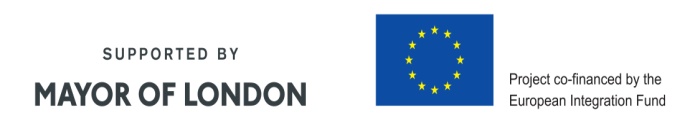 ParagraphsThings to rememberOpening statementSay what it is that you want
(simple sentence)Grab  the reader’s attention
(words, punctuation)Point 1Give  reasons why you should have what you want (complex sentences)Give factsQuote what other people say  (speech marks)Use emotive words, similes and metaphors that make the reader feel somethingAsk rhetorical questionsExaggeratePoint 2Give  reasons why you should have what you want (complex sentences)Give factsQuote what other people say  (speech marks)Use emotive words, similes and metaphors that make the reader feel somethingAsk rhetorical questionsExaggeratePoint 3Give  reasons why you should have what you want (complex sentences)Give factsQuote what other people say  (speech marks)Use emotive words, similes and metaphors that make the reader feel somethingAsk rhetorical questionsExaggerateSummary Summarise points 1, 2 and 3Repeat what it is that you want
(simple sentence)